РезюмеΙ. Общие сведения 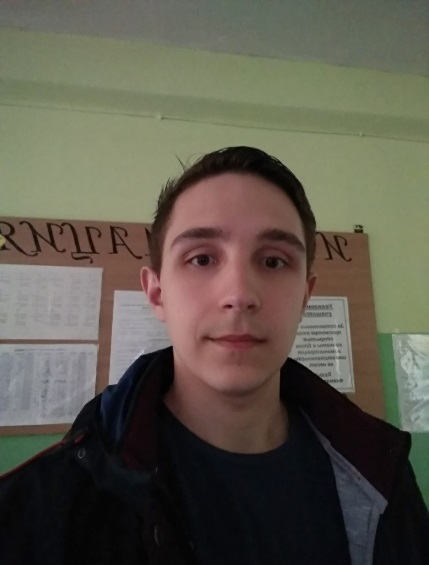 ΙΙ. Результаты обученияΙΙΙ. Самопрезентация Фамилия, имя, отчествоКирей Эдуард ОлеговичДата рождения/гражданство 1.08.1998/Республика БеларусьУниверситетБелорусский Государственный Технологический  УниверситетФакультетТехнология Органических ВеществКурс4СпециальностьХимическая Технология и Органических Веществ, Материалов и ИзделийСпециализацияТехнология Основного Органического и Нефтехимического синтезаСемейное положениеНе женатМесто жительстваБрестская область, г. СтолинE-maildweespend@gmail.comМоб. телефон+375297611835Основные дисциплины по специальности, изучаемые в БГТУ1.Химия и технология основного органического и нефтехимического синтезаОсновные дисциплины по специальности, изучаемые в БГТУ2. Химическая технология исходных веществ для органического синтезаОсновные дисциплины по специальности, изучаемые в БГТУ3. Теория химико-технологических процессов органического синтезаОсновные дисциплины по специальности, изучаемые в БГТУ4.Процессы и аппараты химической технологииОсновные дисциплины по специальности, изучаемые в БГТУ5. Общая химическая технологияОсновные дисциплины по специальности, изучаемые в БГТУ6. Моделирование и оптимизация химико-технологических процессовОсновные дисциплины по специальности, изучаемые в БГТУ7. Оборудование и основы проектирования предприятий органического синтезаОсновные дисциплины по специальности, изучаемые в БГТУ8.Химия и технология переработки нефти и газаОсновные дисциплины по специальности, изучаемые в БГТУ9. Вторичные виды сырья в технологии органического синтезаДисциплины курсового проектирования1.Прикладная механикаДисциплины курсового проектирования2.Процессы и аппараты химической технологииДисциплины курсового проектирования3.Организация производства и основы управления предприятиемСредний балл успеваемости (за весь период обучения)5,5Место прохождения практикиОАО ‘Нафтан’Владение иностранными языкамиСредний (английский)Дополнительное образование (курсы, владение специализированными компьютерными программами и др.)Владение специализированными компьютерными программами:- KOMPAS-3DБазовое владение:- UniSim Design  450 - Mathcad 14/15- офисный пакет приложений Microsoft OfficeЖизненные планы, хобби и сфера деятельности, в которой планирую реализоватьсяВ будущем планирую работать в области нефтепереработки и нефтехимии, стать востребованным высококвалифицирован-ным специалистомЗанятия в свободное времяСаморазвитие